 Compare and contrast the different attitudes that people have towards Jeffrey and Jasper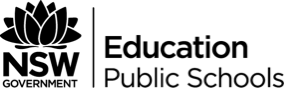 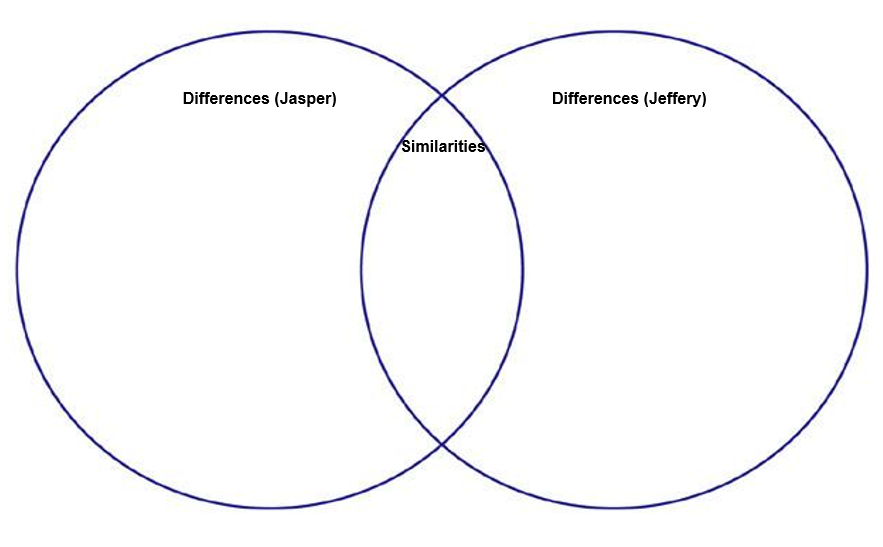 